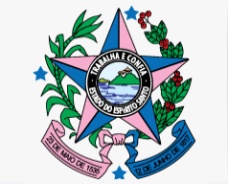 GOVERNO DO ESTADO DO ESPIRITO DANTOSECRETARIA DE SAUDEFLUXO DE TRACOMA